天津大学19202学期实践教学预案备案表如遇问题请及时联系，联系电话13752141115，联络微信群二维码：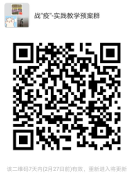 开课学院（部）名称开课学院（部）名称理学院理学院填表人填表人冯列峰填表日期填表日期2020年2月242020年2月24课程代码2010060920100609课程名称课程名称物理学实验B物理学实验B物理学实验B学分学分2任课教师姓名(可填多人)任课教师姓名(可填多人)任课教师姓名(可填多人)秦珠，杨洋秦珠，杨洋秦珠，杨洋秦珠，杨洋秦珠，杨洋秦珠，杨洋秦珠，杨洋秦珠，杨洋实践教学预案概要实践教学预案概要实践教学预案概要实践教学预案概要实践教学预案概要实践教学预案概要实践教学预案概要实践教学预案概要实践教学预案概要实践教学预案概要实践教学预案概要请简要概述如果第12周开始开课，如何开展实践教学并保证教学质量和教学效果（限字数500），详细方案附后，字数不限。若涉及课程课表时间变更，需与学生所在学院（部）联系确认。采用两个阶段进行：第一阶段，疫情阶段：学生预习完本学期所有16个实验，通过阅读教材，网上查阅资料进行充分预习，写好预习报告，并上交到教师提供的天大网盘。第二阶段，正式开学阶段：学生开学后第9周开始实验课程，视实验操作难易程度，将每次实验时间适当延长（将占用学生部分中午休息时间，小于半小时）教师课堂上只简单讲解实验操作，控制在20分钟左右。所有数据课后处理。采取措施，对学生提出要求，例如，要求所有学生不得迟到，预习报告必须完整，必须熟悉实验原理。在两个小时左右完成第一个实验（8:30-10:20）类似过程开始第二个实验（10:20-12:10）。对教师提出要求：要求教师在课堂上实时指导，严格上课纪律。如果疫情结束早，学生的前两次实验采取上述的两阶段上课方式，之后恢复正常。如果受疫情影响，开学较晚，将对实验项目做出调整,并对部分实验采用演示方式进行，学生通过观看，记录教师提出的问题和测量数据，完成一份完整的实验报告。请简要概述如果第12周开始开课，如何开展实践教学并保证教学质量和教学效果（限字数500），详细方案附后，字数不限。若涉及课程课表时间变更，需与学生所在学院（部）联系确认。采用两个阶段进行：第一阶段，疫情阶段：学生预习完本学期所有16个实验，通过阅读教材，网上查阅资料进行充分预习，写好预习报告，并上交到教师提供的天大网盘。第二阶段，正式开学阶段：学生开学后第9周开始实验课程，视实验操作难易程度，将每次实验时间适当延长（将占用学生部分中午休息时间，小于半小时）教师课堂上只简单讲解实验操作，控制在20分钟左右。所有数据课后处理。采取措施，对学生提出要求，例如，要求所有学生不得迟到，预习报告必须完整，必须熟悉实验原理。在两个小时左右完成第一个实验（8:30-10:20）类似过程开始第二个实验（10:20-12:10）。对教师提出要求：要求教师在课堂上实时指导，严格上课纪律。如果疫情结束早，学生的前两次实验采取上述的两阶段上课方式，之后恢复正常。如果受疫情影响，开学较晚，将对实验项目做出调整,并对部分实验采用演示方式进行，学生通过观看，记录教师提出的问题和测量数据，完成一份完整的实验报告。请简要概述如果第12周开始开课，如何开展实践教学并保证教学质量和教学效果（限字数500），详细方案附后，字数不限。若涉及课程课表时间变更，需与学生所在学院（部）联系确认。采用两个阶段进行：第一阶段，疫情阶段：学生预习完本学期所有16个实验，通过阅读教材，网上查阅资料进行充分预习，写好预习报告，并上交到教师提供的天大网盘。第二阶段，正式开学阶段：学生开学后第9周开始实验课程，视实验操作难易程度，将每次实验时间适当延长（将占用学生部分中午休息时间，小于半小时）教师课堂上只简单讲解实验操作，控制在20分钟左右。所有数据课后处理。采取措施，对学生提出要求，例如，要求所有学生不得迟到，预习报告必须完整，必须熟悉实验原理。在两个小时左右完成第一个实验（8:30-10:20）类似过程开始第二个实验（10:20-12:10）。对教师提出要求：要求教师在课堂上实时指导，严格上课纪律。如果疫情结束早，学生的前两次实验采取上述的两阶段上课方式，之后恢复正常。如果受疫情影响，开学较晚，将对实验项目做出调整,并对部分实验采用演示方式进行，学生通过观看，记录教师提出的问题和测量数据，完成一份完整的实验报告。请简要概述如果第12周开始开课，如何开展实践教学并保证教学质量和教学效果（限字数500），详细方案附后，字数不限。若涉及课程课表时间变更，需与学生所在学院（部）联系确认。采用两个阶段进行：第一阶段，疫情阶段：学生预习完本学期所有16个实验，通过阅读教材，网上查阅资料进行充分预习，写好预习报告，并上交到教师提供的天大网盘。第二阶段，正式开学阶段：学生开学后第9周开始实验课程，视实验操作难易程度，将每次实验时间适当延长（将占用学生部分中午休息时间，小于半小时）教师课堂上只简单讲解实验操作，控制在20分钟左右。所有数据课后处理。采取措施，对学生提出要求，例如，要求所有学生不得迟到，预习报告必须完整，必须熟悉实验原理。在两个小时左右完成第一个实验（8:30-10:20）类似过程开始第二个实验（10:20-12:10）。对教师提出要求：要求教师在课堂上实时指导，严格上课纪律。如果疫情结束早，学生的前两次实验采取上述的两阶段上课方式，之后恢复正常。如果受疫情影响，开学较晚，将对实验项目做出调整,并对部分实验采用演示方式进行，学生通过观看，记录教师提出的问题和测量数据，完成一份完整的实验报告。请简要概述如果第12周开始开课，如何开展实践教学并保证教学质量和教学效果（限字数500），详细方案附后，字数不限。若涉及课程课表时间变更，需与学生所在学院（部）联系确认。采用两个阶段进行：第一阶段，疫情阶段：学生预习完本学期所有16个实验，通过阅读教材，网上查阅资料进行充分预习，写好预习报告，并上交到教师提供的天大网盘。第二阶段，正式开学阶段：学生开学后第9周开始实验课程，视实验操作难易程度，将每次实验时间适当延长（将占用学生部分中午休息时间，小于半小时）教师课堂上只简单讲解实验操作，控制在20分钟左右。所有数据课后处理。采取措施，对学生提出要求，例如，要求所有学生不得迟到，预习报告必须完整，必须熟悉实验原理。在两个小时左右完成第一个实验（8:30-10:20）类似过程开始第二个实验（10:20-12:10）。对教师提出要求：要求教师在课堂上实时指导，严格上课纪律。如果疫情结束早，学生的前两次实验采取上述的两阶段上课方式，之后恢复正常。如果受疫情影响，开学较晚，将对实验项目做出调整,并对部分实验采用演示方式进行，学生通过观看，记录教师提出的问题和测量数据，完成一份完整的实验报告。请简要概述如果第12周开始开课，如何开展实践教学并保证教学质量和教学效果（限字数500），详细方案附后，字数不限。若涉及课程课表时间变更，需与学生所在学院（部）联系确认。采用两个阶段进行：第一阶段，疫情阶段：学生预习完本学期所有16个实验，通过阅读教材，网上查阅资料进行充分预习，写好预习报告，并上交到教师提供的天大网盘。第二阶段，正式开学阶段：学生开学后第9周开始实验课程，视实验操作难易程度，将每次实验时间适当延长（将占用学生部分中午休息时间，小于半小时）教师课堂上只简单讲解实验操作，控制在20分钟左右。所有数据课后处理。采取措施，对学生提出要求，例如，要求所有学生不得迟到，预习报告必须完整，必须熟悉实验原理。在两个小时左右完成第一个实验（8:30-10:20）类似过程开始第二个实验（10:20-12:10）。对教师提出要求：要求教师在课堂上实时指导，严格上课纪律。如果疫情结束早，学生的前两次实验采取上述的两阶段上课方式，之后恢复正常。如果受疫情影响，开学较晚，将对实验项目做出调整,并对部分实验采用演示方式进行，学生通过观看，记录教师提出的问题和测量数据，完成一份完整的实验报告。请简要概述如果第12周开始开课，如何开展实践教学并保证教学质量和教学效果（限字数500），详细方案附后，字数不限。若涉及课程课表时间变更，需与学生所在学院（部）联系确认。采用两个阶段进行：第一阶段，疫情阶段：学生预习完本学期所有16个实验，通过阅读教材，网上查阅资料进行充分预习，写好预习报告，并上交到教师提供的天大网盘。第二阶段，正式开学阶段：学生开学后第9周开始实验课程，视实验操作难易程度，将每次实验时间适当延长（将占用学生部分中午休息时间，小于半小时）教师课堂上只简单讲解实验操作，控制在20分钟左右。所有数据课后处理。采取措施，对学生提出要求，例如，要求所有学生不得迟到，预习报告必须完整，必须熟悉实验原理。在两个小时左右完成第一个实验（8:30-10:20）类似过程开始第二个实验（10:20-12:10）。对教师提出要求：要求教师在课堂上实时指导，严格上课纪律。如果疫情结束早，学生的前两次实验采取上述的两阶段上课方式，之后恢复正常。如果受疫情影响，开学较晚，将对实验项目做出调整,并对部分实验采用演示方式进行，学生通过观看，记录教师提出的问题和测量数据，完成一份完整的实验报告。请简要概述如果第12周开始开课，如何开展实践教学并保证教学质量和教学效果（限字数500），详细方案附后，字数不限。若涉及课程课表时间变更，需与学生所在学院（部）联系确认。采用两个阶段进行：第一阶段，疫情阶段：学生预习完本学期所有16个实验，通过阅读教材，网上查阅资料进行充分预习，写好预习报告，并上交到教师提供的天大网盘。第二阶段，正式开学阶段：学生开学后第9周开始实验课程，视实验操作难易程度，将每次实验时间适当延长（将占用学生部分中午休息时间，小于半小时）教师课堂上只简单讲解实验操作，控制在20分钟左右。所有数据课后处理。采取措施，对学生提出要求，例如，要求所有学生不得迟到，预习报告必须完整，必须熟悉实验原理。在两个小时左右完成第一个实验（8:30-10:20）类似过程开始第二个实验（10:20-12:10）。对教师提出要求：要求教师在课堂上实时指导，严格上课纪律。如果疫情结束早，学生的前两次实验采取上述的两阶段上课方式，之后恢复正常。如果受疫情影响，开学较晚，将对实验项目做出调整,并对部分实验采用演示方式进行，学生通过观看，记录教师提出的问题和测量数据，完成一份完整的实验报告。请简要概述如果第12周开始开课，如何开展实践教学并保证教学质量和教学效果（限字数500），详细方案附后，字数不限。若涉及课程课表时间变更，需与学生所在学院（部）联系确认。采用两个阶段进行：第一阶段，疫情阶段：学生预习完本学期所有16个实验，通过阅读教材，网上查阅资料进行充分预习，写好预习报告，并上交到教师提供的天大网盘。第二阶段，正式开学阶段：学生开学后第9周开始实验课程，视实验操作难易程度，将每次实验时间适当延长（将占用学生部分中午休息时间，小于半小时）教师课堂上只简单讲解实验操作，控制在20分钟左右。所有数据课后处理。采取措施，对学生提出要求，例如，要求所有学生不得迟到，预习报告必须完整，必须熟悉实验原理。在两个小时左右完成第一个实验（8:30-10:20）类似过程开始第二个实验（10:20-12:10）。对教师提出要求：要求教师在课堂上实时指导，严格上课纪律。如果疫情结束早，学生的前两次实验采取上述的两阶段上课方式，之后恢复正常。如果受疫情影响，开学较晚，将对实验项目做出调整,并对部分实验采用演示方式进行，学生通过观看，记录教师提出的问题和测量数据，完成一份完整的实验报告。请简要概述如果第12周开始开课，如何开展实践教学并保证教学质量和教学效果（限字数500），详细方案附后，字数不限。若涉及课程课表时间变更，需与学生所在学院（部）联系确认。采用两个阶段进行：第一阶段，疫情阶段：学生预习完本学期所有16个实验，通过阅读教材，网上查阅资料进行充分预习，写好预习报告，并上交到教师提供的天大网盘。第二阶段，正式开学阶段：学生开学后第9周开始实验课程，视实验操作难易程度，将每次实验时间适当延长（将占用学生部分中午休息时间，小于半小时）教师课堂上只简单讲解实验操作，控制在20分钟左右。所有数据课后处理。采取措施，对学生提出要求，例如，要求所有学生不得迟到，预习报告必须完整，必须熟悉实验原理。在两个小时左右完成第一个实验（8:30-10:20）类似过程开始第二个实验（10:20-12:10）。对教师提出要求：要求教师在课堂上实时指导，严格上课纪律。如果疫情结束早，学生的前两次实验采取上述的两阶段上课方式，之后恢复正常。如果受疫情影响，开学较晚，将对实验项目做出调整,并对部分实验采用演示方式进行，学生通过观看，记录教师提出的问题和测量数据，完成一份完整的实验报告。请简要概述如果第12周开始开课，如何开展实践教学并保证教学质量和教学效果（限字数500），详细方案附后，字数不限。若涉及课程课表时间变更，需与学生所在学院（部）联系确认。采用两个阶段进行：第一阶段，疫情阶段：学生预习完本学期所有16个实验，通过阅读教材，网上查阅资料进行充分预习，写好预习报告，并上交到教师提供的天大网盘。第二阶段，正式开学阶段：学生开学后第9周开始实验课程，视实验操作难易程度，将每次实验时间适当延长（将占用学生部分中午休息时间，小于半小时）教师课堂上只简单讲解实验操作，控制在20分钟左右。所有数据课后处理。采取措施，对学生提出要求，例如，要求所有学生不得迟到，预习报告必须完整，必须熟悉实验原理。在两个小时左右完成第一个实验（8:30-10:20）类似过程开始第二个实验（10:20-12:10）。对教师提出要求：要求教师在课堂上实时指导，严格上课纪律。如果疫情结束早，学生的前两次实验采取上述的两阶段上课方式，之后恢复正常。如果受疫情影响，开学较晚，将对实验项目做出调整,并对部分实验采用演示方式进行，学生通过观看，记录教师提出的问题和测量数据，完成一份完整的实验报告。预案是否涉及学生课表中其他课程时间变更（是/否）：否预案是否涉及学生课表中其他课程时间变更（是/否）：否预案是否涉及学生课表中其他课程时间变更（是/否）：否预案是否涉及学生课表中其他课程时间变更（是/否）：否预案是否涉及学生课表中其他课程时间变更（是/否）：否预案是否涉及学生课表中其他课程时间变更（是/否）：否预案是否涉及学生课表中其他课程时间变更（是/否）：否预案是否涉及学生课表中其他课程时间变更（是/否）：否预案是否涉及学生课表中其他课程时间变更（是/否）：否预案是否涉及学生课表中其他课程时间变更（是/否）：否预案是否涉及学生课表中其他课程时间变更（是/否）：否预案涉及课程课表时间变更是否与学生所在学院（部）联系确认（是/否）：否预案涉及课程课表时间变更是否与学生所在学院（部）联系确认（是/否）：否预案涉及课程课表时间变更是否与学生所在学院（部）联系确认（是/否）：否预案涉及课程课表时间变更是否与学生所在学院（部）联系确认（是/否）：否预案涉及课程课表时间变更是否与学生所在学院（部）联系确认（是/否）：否预案涉及课程课表时间变更是否与学生所在学院（部）联系确认（是/否）：否预案涉及课程课表时间变更是否与学生所在学院（部）联系确认（是/否）：否预案涉及课程课表时间变更是否与学生所在学院（部）联系确认（是/否）：否预案涉及课程课表时间变更是否与学生所在学院（部）联系确认（是/否）：否预案涉及课程课表时间变更是否与学生所在学院（部）联系确认（是/否）：否预案涉及课程课表时间变更是否与学生所在学院（部）联系确认（是/否）：否开课学院（部）教学指导委员会是否审核通过以上实践教学预案（是/否）：是开课学院（部）教学指导委员会是否审核通过以上实践教学预案（是/否）：是开课学院（部）教学指导委员会是否审核通过以上实践教学预案（是/否）：是开课学院（部）教学指导委员会是否审核通过以上实践教学预案（是/否）：是开课学院（部）教学指导委员会是否审核通过以上实践教学预案（是/否）：是开课学院（部）教学指导委员会是否审核通过以上实践教学预案（是/否）：是开课学院（部）教学指导委员会是否审核通过以上实践教学预案（是/否）：是开课学院（部）教学指导委员会是否审核通过以上实践教学预案（是/否）：是开课学院（部）教学指导委员会是否审核通过以上实践教学预案（是/否）：是开课学院（部）教学指导委员会是否审核通过以上实践教学预案（是/否）：是开课学院（部）教学指导委员会是否审核通过以上实践教学预案（是/否）：是把关以上实践教学预案的实践教学督导专家姓名：戴海涛把关以上实践教学预案的实践教学督导专家姓名：戴海涛把关以上实践教学预案的实践教学督导专家姓名：戴海涛把关以上实践教学预案的实践教学督导专家姓名：戴海涛把关以上实践教学预案的实践教学督导专家姓名：戴海涛把关以上实践教学预案的实践教学督导专家姓名：戴海涛把关以上实践教学预案的实践教学督导专家姓名：戴海涛把关以上实践教学预案的实践教学督导专家姓名：戴海涛把关以上实践教学预案的实践教学督导专家姓名：戴海涛把关以上实践教学预案的实践教学督导专家姓名：戴海涛把关以上实践教学预案的实践教学督导专家姓名：戴海涛课程授课教师是否知晓以上实践教学预案（是/否）：是课程授课教师是否知晓以上实践教学预案（是/否）：是课程授课教师是否知晓以上实践教学预案（是/否）：是课程授课教师是否知晓以上实践教学预案（是/否）：是课程授课教师是否知晓以上实践教学预案（是/否）：是课程授课教师是否知晓以上实践教学预案（是/否）：是课程授课教师是否知晓以上实践教学预案（是/否）：是课程授课教师是否知晓以上实践教学预案（是/否）：是课程授课教师是否知晓以上实践教学预案（是/否）：是课程授课教师是否知晓以上实践教学预案（是/否）：是课程授课教师是否知晓以上实践教学预案（是/否）：是